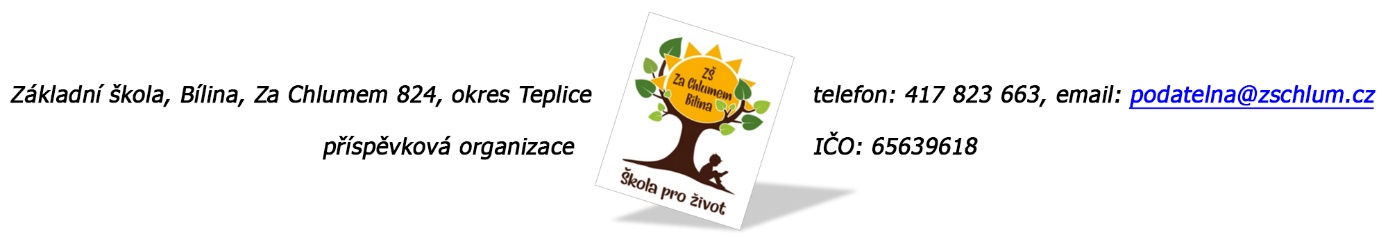 Alza.cz a.s.Jankovcova 1522/53170 00 Praha 7Objednávka č. 416/2023Ředitelství školy objednává tyto učební pomůcky:Tablet Lenovo Yoga                           7xTato Objednávka/Smlouva bude v plném rozsahu uveřejněna v informačním systému registru smluv na Portále veřejné správy dle zákona č. 340/2016 Sb., o registru smluv, ve znění pozdějších přepisů. Uveřejnění této Objednávky/Smlouvy v registru smluv zajistí odběratel.Předpokládaná výše objednávky je 69.100,- Kč.                      Děkujeme za kladné vyřízení objednávky.                      Fakturu zasílejte na výše uvedenou adresu.V Bílině dne: 29. 12. 2023                                                                                za ZŠ: Fojtíková Andrea                                                                                                                                           ekonom školy Bankovní spojení: KB, Bílina, a.s.                                  822960297/0100                                  e-mail: fojtikova@zschlum.cz                                  IČO: 65639618